Самарцы ежегодно приобретают свыше 24 млн почтовых марок19 августа традиционно празднуется День почтовой марки, предшественник которого – День филателии. Филателия – целое направление по коллекционированию марок, одна из самых древних и популярных областей коллекционирования. Ежегодно жители Самарской области приобретают на почте свыше 24 млн почтовых марок.Впервые почтовая марка появилась в 1840 г. в Лондоне. На марке был изображён портрет королевы Виктории. Марка получила название «Чёрный пенни». Филателисты собирают марки по странам, по годам, по историческим событиям, к памятным датам. Сотни тысяч коллекционеров обмениваются марками, продают и выставляют свои коллекции на выставках и в салонах. По всему миру действуют общества филателистов.В почтовых отделениях Самарской области можно приобрести как стандартные знаки почтовой оплаты, которые выпускаются большими тиражами, так и художественные марки. В художественных марках используются сюжеты с животными, растениями, памятниками архитектуры, художественными произведениями и др. В год жители Самарской области приобретают в отделениях Почты более 88 000 художественных марок для пополнения филателистических коллекций. В 2021 г. в Самаре впервые вышла почтовая марка с дополненной реальностью. Речь идёт о марке «Город трудовой доблести», выпущенной тиражом 126 000 экземпляров. На ней изображён самолёт-штурмовик Ил-2 — один из символов Победы. При наведении камеры смартфона на марку через специальное приложение начинает транслироваться фильм о роли жителей Куйбышева в победе в Великой Отечественной войне. Специальное гашение этой марки прошло 9 сентября 2021 г. во время открытия после реставрации Доме купца Иванова в Самаре. Приобрести художественные марки можно в большинстве отделений Почты России региона, однако самый большой выбор такой продукции – в почтовых отделениях по адресам:- 443099, г. Самара, ул. Ленинградская, д. 24 (центральное почтовое отделение);- 443020, г. Самара, ул. Ленинградская, д. 83; - 443010, г. Самара, ул. Молодогвардейская, 142 (отделение ретропочты в Доме Иванова)Уточнить режим работы почтовых отделений можно на сайте Почты России или в мобильном приложении.Информационно: В состав УФПС Самарской области входят 15 почтамтов, 6 участков курьерской доставки, магистрально-сортировочный центр, а также логистический почтовый центр. Услуги клиентам на территории региона предоставляют 771 почтовое отделение, из которых 252 расположены на территории городских округов, 514 – в муниципальных районах, а еще пять отделений – передвижные. На территории Самарской области работают порядка 6 300 сотрудников Почты России.  ПРЕСС-РЕЛИЗ                                                                            19 августа  2022  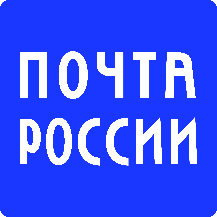 